Pomůcky: kovové kuličky, stopky, metrPřípravná část:Napiš, co je to volný pád: ……………………………………………………………………….…………………………………………………………………………………………………...a co zanedbáváme: ……………………………………………………………………………..Kulička padá z výšky  nad povrchem Země. Spočítej za jak dlouho dopadne na Zem  				…………………………….a jakou rychlostí							…………………………….Doplň tabulku (t je doba volného pádu, h je výška nad povrchem v čase t, v je rychlost kuličky v čase t). Pracujte s hodnotou tíhového zrychlení g = 9,81 m s-1.S pomocí připravené mřížky načrtni grafy závislosti výšky nad povrchem na čase a rychlosti kuličky na čase. Dbej, aby grafy měly všechny náležitosti.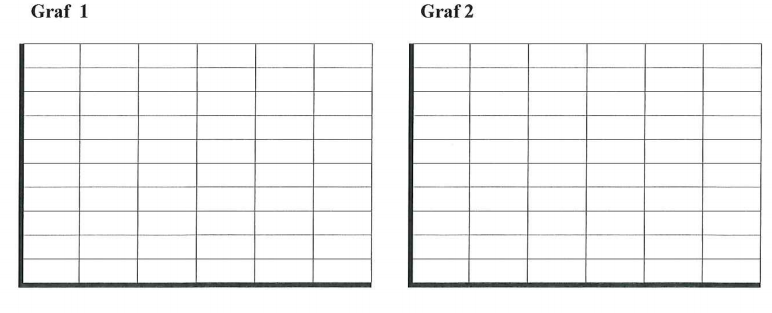 Praktická část:Z okna z výšky h pouštíme malou kovovou kuličku. Nejdříve změříme výšku h a potom měříme 15x čas dopadu kuličky. Z těchto 15 měření jich 5 vyloučíme (hrubé chyby měření) a zbývajících 10 zapíšeme do tabulky. Spočítáme průměr.Z naměřených hodnot spočítáme tíhové zrychlení.h = g = Závěr: (Porovnání naměřené hodnoty se skutečnou a možné příčiny případného rozdílu)Školní rok:Volný pád – měření tíhového zrychleníTřída:Datum:Jméno a příjmení:                                                                 Protokol č.Poznámka:Poznámka:t (s)0,00,51,01,52,02,5h (m)v (m/s)12345678910průměrt (s)